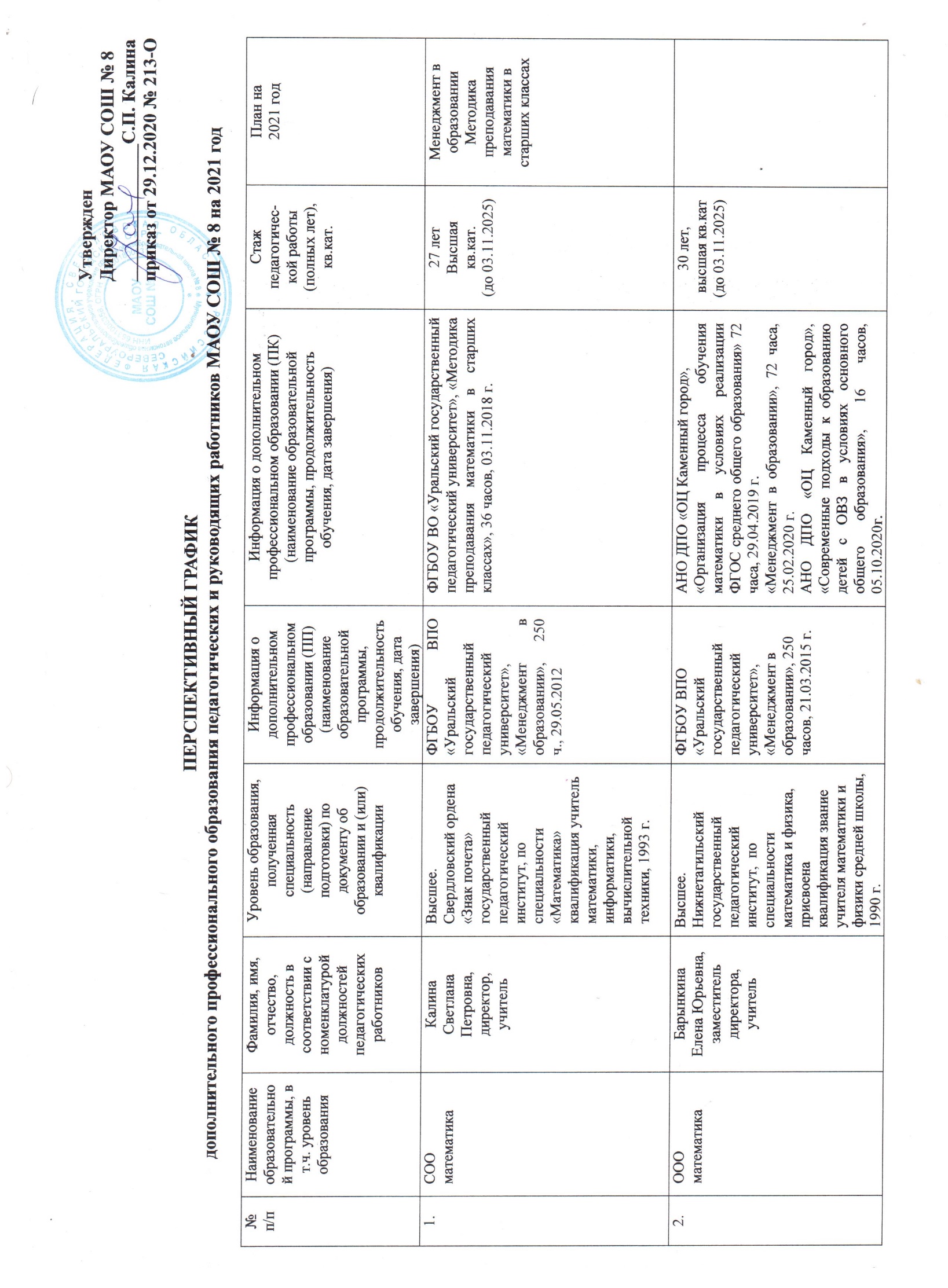 3. НОООООанглийский языкЕлсукова Светлана Владимировна, заместитель директора, учительВысшее, Глазовский государственный педагогический институт им. В.Г. Короленко, квалификация учитель английского и немецкого языков, по специальности «Филология», 2003 г.ЧОУ ДПО «Национальный центр деловых и образовательных проектов», по программе «Менеджмент и экономика в образовании», 250 часов, 03.05.2018г.ГАОУ ДПО СО «ИРО», «Подготовка экспертов устного собеседования в 9 классе» 16 часов, 04.05.2018 г.АНО ДПО «ОЦ Каменный город»: «Организация процесса обучения иностранному языку в условиях реализации ФГОС среднего общего образования» 72 часа, 29.04.2019 г.АНО ДПО «ОЦ Каменный город», «Педагогика инклюзивного образования в условиях реализации ФГОС»», 72 часа, 25.03.2020 г.17 летВысшая кв.кат.(до 07.11.2022)Функциональная грамотность 4.НОО3в классКислякова Наталья Михайловна, заместитель директора, учительСреднее профессиональное, Серовское педагогическое училище, по специальности «Преподавание в начальных классах», квалификация «Учитель начальных классов», 1992 г.Высшее, «Уральский государственный педагогический университет» присуждена квалификация «Менеджер», по специальности «Менеджмент в социальной сфере», 2002 г.ГАОУ ДПО СО «ИРО»:«Подготовка экспертов устного собеседования в 9 классе», 16 часов, 04.05.2018г.ООО «АИСТ» СП УЦ «Всеобуч», «Реализация ФГОС НОО обучающихся с ОВЗ в условиях общеобразовательной организации», 72 часа, 19.11.2018 г.АНО ДПО «ОЦ Каменный город», «Менеджмент в образовании», 72 часа, 25.02.2020 г.АНО ДПО «ОЦ Каменный город», «Проектирование современного урока в условиях ФГОС НОО», 16 часов, 10.02.2020 г.28 летВысшая кв.кат.(до 19.10.2023)Содержание и методические аспекты преподавания предметной области «Основы духовно-нравственной культуры народов России» (ОРКиСЭ)5.ОООСООРусский язык и литература Килякова Наталья Александровна, заместитель директора, учительВысшее, Тобольский государственный педагогический институт им.Д.И. Менделеева, присвоена квалификация «Учитель русского языка и литературы», по специальности  «русский язык и литература», 1996 г.Российский государственный педагогический университет, «Менеджмент образовательной организации», 300 часов, 01.06.2015НОЧУ ДПО «Институт опережающего образования», «Морфология современного урока в свете требования ФГОС. Формирующее оценивание образовательных результатов учащихся в современной школе», 16 часов, 02.02.2018 г.ГАОУ ДПО СО «ИРО» «Подготовка экспертов устного собеседования в 9 классе», 16 часов, 04.05.2018 г.ЧОУ ДПО «Национальный центр деловых и образовательных проектов» «Современные воспитательные технологии», 16 часов, 14.12.2018 г.АНО ДПО «ОЦ Каменный город», «Организация процесса обучения русскому языку в условиях реализации ФГОС среднего общего образования», 72 часа, 28.12.2018 г.ГАОУ ДПО Свердловской области «ИРО», «Развитие аналитических умений, обучающихся при работе с текстом», 16 часов, 25.09.2019 г.АНО ДПО «ОЦ Каменный город», «Педагогика инклюзивного образования в условиях реализации ФГОС», 72 часа, 19.10.2020 г.21 летвысшая кв.кат.(до 03.11.2025)6.Матюшенко Татьяна Николаевна, заместитель директораВысшее, Свердловский ордена «Знак Почета» государственный педагогический институт, присвоена квалификация «Учитель математики средней школы», по специальности «Математика», 1982 г.ЧОУ ДПО «Национальный центр деловых и образовательных проектов», по программе «Менеджмент и экономика в образовании», 250 часов, 03.05.2018 г.Центр «АСП дистрибьюции», семинар «Программные продукты 1С для образовательных учреждений», 16.01.2018 г.ГАОУ ДПО СО «ИРО»: «Подготовка организаторов ЕГЭ, ОГЭ. Вариативный модуль № 2 для технических специалистов, ответственных за информационный обмен», 16 часов, 02.03.2018 г.АНО ДПО «ОЦ Каменный город», Пермь, Организация, содержание и технологии образовательной деятельности при обучении лиц с ограниченными возможностями здоровья в условиях современного законодательства, 144 часа, 27.09.2019 г.38 лет Соответствие зан. должности (до 31.03.2021)7.НОО4В классОООматематикаНочевкина Елена Николаевна, учитель Среднее профессиональное,  Серовское педагогическое училище, по специальности «Преподавание в начальных классах», квалификация «Учитель начальных классов», 1992 г. Высшее, Уральский государственный педагогический университет, квалификация «Социальный педагог» по специальности «Социальная педагогика», 2002 г.ФГБОУ ВО «Уральский государственный педагогический университет», «Педагогика. Теория и методика обучения математике», 282 ч., 30.12.2016 г.ГАОУ ДПО СО «ИРО»: «Подготовка экспертов устного собеседования в 9 классе» 16 часов, 04.05.2018 г.АНО ДПО «ОЦ Каменный город»:«Проектирование современного урока в условиях ФГОС НОО», 16 часов, 10.02.2020 г. «Преподавание математики в условиях реализации ФГОС ООО» 72 часа, 25.02.2020 г.28 летВысшая кв.кат. (до 04.12.2023) Формы организации работы с одаренными и талантливыми обучающимися в дополнительном образовании и сфере организации детского отдыха8.НОО4а классДевятова Ираида Николаевна, учительВысшее,  Пермский государственный педагогический институт, квалификация «Учитель начальных классов»,  по специальности «Педагогика и методика начального обучения», 1996 г.АНО ДПО «ОЦ Каменный город», «Проектирование современного урока в условиях реализации ФГОС НОО» 16 часов, 10.02.2020 г.Академия реализации государственной политики и профессионального развития работников образования Министерства просвещения Российской Федерации, «Дистанционное (электронное) обучение в общеобразовательной организации», 72 часа, 11.12.2020 г.29 летВысшая кв.кат. (до 28.11.2022)Формы организации работы с одаренными и талантливыми обучающимися в дополнительном образовании и сфере организации детского отдыха9.НОО2В классДолгушина Светлана Валентиновна, учительСреднее профессиональное, Серовское педагогическое училище, по специальности «Преподавание в начальных классах», квалификация «Учитель начальных классов», 1991 г.Высшее, Московский государственный открытый педагогический университет им. М.А. Шолохова, квалификация «Педагог-психолог, социальный педагог», по специальности «Психология», 2002 г.  «Подготовка экспертов устного собеседования в 9 классе» 16 часов, 04.05.2018г.АНО ДПО «ОЦ Каменный город», «Проектирование современного урока в условиях реализации ФГОС НОО» 16 часов, 10.02.2020 г.Автономная Некоммерческая Организация Дополнительного Профессионального Образования «Школа анализа данных» «Инклюзивное образование для учеников с нарушением речи», 16 часов, 11.01.2021 г.29 летБез категории Методология и технология реализации федерального государственного образовательного стандарта обучающихся с ограниченными возможностями здоровья в условиях общеобразовательной школы10.НОО2б классЕгорова Оксана Вячеславовна, учительСреднее профессиональное, Свердловское педагогическое училище  №1 им. М. Горького, квалификация «Учитель начальных классов с правом преподавания математики в неполной средней школе»,  по специальности «Преподавание в начальных классах», 1992 г.ЧОУ ДПО «Национальный центр деловых и образовательных проектов», по программе «Педагогика общего образования «учитель»» 250 часов, 31.10.2017г.ГАОУ ДПО СО «ИРО»: «Подготовка экспертов устного собеседования в 9 классе» 16 часов, 04.05.2018 г.ООО «АИСТ» СП УЦ «Всеобуч», «Реализация ФГОС НОО обучающихся с ОВЗ в условиях общеобразовательной организации», 72 часа, 19.11.2018 г.АНО ДПО «ОЦ Каменный город», «Проектирование современного урока в условиях ФГОС НОО», 16 часов, 05.10.2020 г.28 летВысшая кв.кат. (до 26.03.2024)Педагогическая деятельность по изобразительному искусству и технологии в начальной школе в условиях реализации ФГОС НОО11.НОО1в классКарпушева Светлана Анатольевна, учительСреднее профессиональное, Серовское педагогическое училище, по специальности «Преподавание в начальных классах общеобразовательной школы», квалификация «Учитель начальных классов, воспитатель», 1988 г.Высшее. Нижнетагильский государственный педагогический институт, по специальности «Педагогика и методика начального обучения», присвоена квалификация и звание учителя начальных классов средней школы, 1993 г.ГАОУ ДПО СО «ИРО»: «Подготовка экспертов устного собеседования в 9 классе» 16 часов, 04.05.2018 г.АНО ДПО «ОЦ Каменный город», «Проектирование современного урока в условиях реализации ФГОС НОО» 16 часов, 10.02.2020 г.ЧОУ ДПО «Национальный центр деловых и образовательных проектов»«Формы организации работы с одаренными и талантливыми обучающимися в дополнительном образовании и сфере организации детского отдыха», 24 часа, 28.03.2020 г.30 летВысшая кв.кат. (до 22.12.2020)Педагогическая деятельность по изобразительному искусству и технологии в начальной школе в условиях реализации ФГОС НОО12.НОО1б классКопьёва Лариса Викторовна, учительСреднее профессиональное, «Северный педагогический колледж» г. Серов, присвоена квалификация «Учитель начальных классов», по специальности «Преподавание в начальных классах», 2016 годВысшее. Уральский государственный педагогический университет, по направлению подготовки «Педагогическое образование», квалификация «Бакалавр», 17.03.2021 г.АНО ДПО «ОЦ Каменный город», «Проектирование современного урока в условиях ФГОС НОО», 16 часов, 07.12.2020 г. АНО ДПО «ОЦ Каменный город», «Разработка и реализация АООП начального образования для детей с ОВЗ, детей инвалидов», 16 часов, 07.12.2020 г.4 годаБез категорииПедагогическая деятельность по изобразительному искусству и технологии в начальной школе в условиях реализации ФГОС НОО13.НОО2а классМакарова Людмила Алексеевна, учительВысшее, Свердловский ордена «Знак Почета» государственный пединститут, по специальности «Педагогика и методика начального обучения», квалификация «Учитель начальных классов», 1989 г.ООО «АИСТ» СП УЦ «Всеобуч», «Реализация ФГОС НОО обучающихся с ОВЗ в условиях общеобразовательной организации», 72 часа, 19.11.2018 г.АНО ДПО «ОЦ Каменный город», «Проектирование современного урока в условиях реализации ФГОС НОО», 16 часов, 10.02.2020 г.Уральский государственный педагогический университет, «Современный урок в цифровой среде», 48 часов, 25.12.2020 г.39 летСоответствие зан. должности (до 25.11.2025)Педагогическая деятельность по изобразительному искусству и технологии в начальной школе в условиях реализации ФГОС НОО14.НОО3б классОрлова Екатерина Геннадьевна, учительСреднее профессиональное, Серовское педагогическое училище, по специальности «Преподавание в начальных классах общеобразовательной школы», квалификация «Учитель начальных классов», 1991 г.Высшее, «Уральский государственный педагогический университет, присуждена квалификация «Учитель начальных классов», по специальности «Педагогика и методика начального образования», 2011 г.       ЧОУ ДПО «Национальный центр деловых и образовательных проектов»,  по программе «Менеджмент и экономика в образовании», 250 часов, 03.05.2018 г.НОЧУ ДПО «Институт опережающего образования», «Морфология современного урока в свете требования ФГОС. Формирующее оценивание образовательных результатов учащихся в современной школе», 16 часов, 02.02.2018 г.ГАОУ ДПО СО «ИРО»: «Подготовка экспертов устного собеседования в 9 классе», 16 часов, 04.05.2018 г.Автономная Некоммерческая Организация Дополнительного Профессионального Образования «Школа анализа данных», «Инклюзивное образование для учеников с РАС», 16 часов, 10.12.2020 г.29 летВысшая кв.кат. (до 27.12.2021)Педагогическая деятельность по изобразительному искусству и технологии в начальной школе в условиях реализации ФГОС НОО15.НОО4б классРак Оксана Сергеевна, учительСреднее профессиональное, Серовское педагогическое училище, по специальности «Преподавание в начальных классах», квалификация «Учитель начальных классов», 1992 г.Высшее, Московский государственный открытый педагогический университет им. М.А. Шолохова, квалификация Педагог-психолог, социальный педагог, по специальности «Педагогика и Психология», 2003 г.  АНО ДПО «ОЦ Каменный город», «Проектирование современного урока в условиях ФГОС НОО», 16 часов, 07.12.2020 г.28 летПервая кв.кат. (до 26.03.2024)Педагогическая деятельность по изобразительному искусству и технологии в начальной школе в условиях реализации ФГОС НОО16.НОО1а классФомина Римма Хасановна, учительВысшее, «Уральский государственный педагогический университет, присуждена квалификация «Учитель начальных классов», по специальности «Педагогика и методика начального образования» 2014 г.«Уральский государственный педагогический университет, присуждена квалификация «Магистр», по направлению подготовки «Педагогическое образование», 2019 г.АНО ДПО «ОЦ Каменный город», «Проектирование современного урока в условиях ФГОС НОО», 16 часов, 10.02.2020 г.ЧОУ ДПО «Национальный центр деловых и образовательных проектов», «Формы организации работы с одаренными и талантливыми обучающимися в дополнительном образовании и сфере организации детского отдыха», 24 часа, 28.03.2020 г.6 летПервая кв.кат. (до 21.12.2022)Педагогическая деятельность по изобразительному искусству и технологии в начальной школе в условиях реализации ФГОС НОО17.НОО3а классЦыганкова Надежда Михайловна, учительСреднее профессиональное, Омутнинское педагогическое училище, по специальности «Преподавание в начальных классах общеобразовательной школы», присвоена квалификация «Учитель начальных классов» 1976г.Высшее, Свердловский ордена «Знак Почета» государственный пединститут, по специальности «География», присвоена квалификация «Учитель географии средней школы», 1990 г.ООО «Инфоурок», «Математика: теория и методика преподавания в образовательной организации», 300 часов, 14.08.2019 г.ООО «Мультиурок», «Инклюзивное образование: Психолого-педагогические аспекты в условиях реализации ФГОС», 72 часа, 10.07.2018 г.АНО ДПО «ОЦ Каменный город», «Проектирование современного урока в условиях ФГОС НОО», 16 часов, 25.03.2020 г.44 годаПервая кв.кат. (до 25.12.2023)Методология и технология реализации федерального государственного образовательного стандарта обучающихся с ограниченными возможностями здоровья в условиях общеобразовательной школы18.ОООРусский язык, математика,  родной (русский) язык, родная (русская) литератураТокарева Елена Юрьевна, учительСреднее профессиональное,  Серовское педагогическое училище, по специальности «Преподавание в начальных классах общеобразовательной школы», квалификация «Учитель начальных классов», 1987 г.ЧОУ ДПО «Национальный центр деловых и образовательных проектов»,  по программе «Педагогика общего образования «учитель»»  250 часов, 31.10.2017 г.ООО «АИСТ» СП УЦ «Всеобуч», «Реализация ФГОС НОО обучающихся с ОВЗ в условиях общеобразовательной организации», 72 часа, 19.11.2018 г.34 годаСоответствие зан. должности (до 25.11.2025)Актуальные проблемы перехода, внедрения и реализации ФГОС общего образования в содержании учебных дисциплин (математика),Актуальные проблемы перехода, внедрения и реализации ФГОС общего образования в содержании учебных дисциплин (русский язык)19.ОООСООРусский язык, литература, родной (русский) язык, родная (русская) литератураАксенова Елена Васильевна, учительВысшее, Уральский ордена Трудового Красного Знамени государственный университет им. А.М. Горького, по специальности «Русский язык и литература», присвоена квалификация «Филолог». Преподаватель., 1991 г.ГАОУ ДПО СО «ИРО», «Подготовка экспертов устного собеседования в 9 классе», 16 часов, 04.05.2018 г.АНО ДПО «ОЦ Каменный город», «Организация процесса обучения русскому языку в условиях реализации ФГОС среднего общего образования», 72 часа, 29.04.2019г.АНО ДПО «ОЦ Каменный город», «Современные подходы к образованию детей с ОВЗ в условиях основного общего образования», 16 часов, 25.03.2020 г.29 летПервая кв.кат. (до 28.04.2025)Родной (русский) язык, родная (русская) литератураПроектная деятельность20.ОООСООРусский язык, литература, родной (русский) язык, родная (русская) литератураБабина Евгения Николаевна, учительВысшее, Свердловской ордена «Знак Почета» государственный педагогический институт, по специальности «Русский язык и литература», присвоена квалификация «Учитель русского языка и литературы», 1985 г.ГАОУ ДПО СО «ИРО», «Подготовка экспертов устного собеседования в 9 классе», 16 часов, 04.05.2018 г.АНО ДПО «ОЦ Каменный город», «Организация процесса обучения русскому языку в условиях реализации ФГОС среднего общего образования», 72 часа, 29.04.2019 г.АНО ДПО «ОЦ Каменный город», «Современные подходы к образованию детей с ОВЗ в условиях основного общего образования», 16 часов, 25.03.2020 г.35 лет Первая кв.кат. (до 27.12.2021)Родной (русский) язык, родная (русская) литература21.ОООСООРусский язык, литература, родной (русский) язык, родная (русская) литератураЖикина Ольга Владимировна, учительВысшее,  Пермский государственный педагогический университет, присуждена квалификация учитель русского языка и литературы, по специальности «Русский язык и литература», 1999 г.ГАОУ ДПО СО «ИРО», «Подготовка экспертов устного собеседования в 9 классе», 16 часов, 04.05.2018 г.АНО ДПО «ОЦ Каменный город», «Организация процесса обучения русскому языку в условиях реализации ФГОС среднего общего образования», 72 часа, 29.04.2019 г.АНО ДПО «ОЦ Каменный город», «Современные подходы к образованию детей с ОВЗ в условиях основного общего образования», 16 часов, 25.03.2020 г.18 летПервая кв.кат. (до 25.11.2023)Родной (русский) язык, родная (русская) литература22.ОООматематика, физикаГуськова Наталья Михайловна, учительВысшее, «Уральский государственный педагогический университет» по специальности «Математика», присвоена квалификация «Учитель математики», 2016 г.АНО ДПО «ОЦ Каменный город», «Организация процесса обучения математики в условиях реализации ФГОС среднего общего образования» 72 часа, 29.04.2019 г.АНО ДПО «ОЦ Каменный город», «Современные подходы к образованию детей с ОВЗ в условиях основного общего образования», 16 часов, 25.03.2020 г.АНО ДПО «ОЦ Каменный город», «Современный урок физики с учетом требований ФГОС ООО», 72 часа, 21.12.2020 г.7 летПервая кв.кат.  (до 03.11.2025) Организация процесса обучения физике в условиях реализации ФГОС среднего общего образования23.ОООСООматематикаСамойлова Татьяна Владимировна, учительВысшее. Уральский государственный педагогический университет» присуждена квалификация «Учитель математики» по специальности «Математика», 2012 г.ЧОУ ДПО «Институт повышения квалификации и профессиональной переподготовки», «Проектирование современного урока Математика в соответствии с требованиями ФГОС», 108 часов, 18.01.2018ГАОУ ДПО СО «ИРО», «Актуальные направления деятельности классных руководителей» (обучение с использованием дистанционных технологий), 24 часа, 15.10.2018 г.АНО ДПО «ОЦ Каменный город», «Организация процесса обучения математики в условиях реализации ФГОС среднего общего образования», 72 часа, 29.04.2019 г.АНО ДПО «ОЦ Каменный город», «Современные подходы к образованию детей с ОВЗ в условиях основного общего образования», 16 часов, 25.03.2020 г.Уральский государственный педагогический университет, «Современный урок в цифровой среде», 48 часов, 25.12. 2020 г.8 летПервая кв.кат.  (до 03.11.2025) 24.ОООСООматематика, информатикаПестрикова Кристина Рожеевна, учительВысшее, Уральский государственный педагогический университет,  присуждена квалификация  «Учитель математики и информатики» по специальности «Математика» с дополнительной специальностью «Информатика», 2002 г.АНО ДПО «ОЦ Каменный город», «Организация процесса обучения математики в условиях реализации ФГОС среднего общего образования» 72 часа, 29.04.2019 г.АНО ДПО «ОЦ Каменный город», «Современные подходы к образованию детей с ОВЗ в условиях основного общего образования», 16 часов, 25.03.2020 г.АНО ДПО «ОЦ Каменный город», «Преподавание информатики в соответствии с ФГОС основного общего образования», 72 часа, 21.12.2020 г.17 летпервая кв.кат.(до 04.12.2023)Организация и руководство индивидуальным проектом обучающегося при реализации ФГОС среднего общего образования25.ОООСООинформатика,математикаСтаниславчук Екатерина Викторовна, учительВысшее, Современная гуманитарная академия, присуждена степень Бакалавра, по направлению «Информатика и вычислительная техника», 2007 г.Уральский государственный экономический университет, присуждена квалификация «Экономист», по специальности «Экономика труда», 2012 г.ФГБОУ ВО «Уральский государственный педагогический университет», «Педагогика. Теория и методика обучения математике», 282 ч., 30.12.2016 г.АНО ДПО «ОЦ Каменный город»:«Организация процесса обучения информатике в условиях реализации ФГОС среднего общего образования», 144 часа, 27.09.2019 г. «Преподавание математики в условиях реализации ФГОС ООО», 72 часа, 25.02.2020 г.АНО ДПО «ОЦ Каменный город», «Современные подходы к образованию детей с ОВЗ в условиях основного общего образования», 16 часов, 25.03.2020 г.12 летпервая кв.кат.(до 24.12.2024)Организация и руководство индивидуальным проектом обучающегося при реализации ФГОС среднего общего образования26.ОООСООистория и обществознаниеНестерова Екатерина Андреевна, учительВысшее, Уральский государственный педагогический университет, квалификация бакалавр, по направлению подготовки «Государственное и муниципальное управление». 2019 г.Российский государственный профессионально-педагогический университет», «Педагог в сфере основного и среднего общего образования в условиях реализации ФГОС ООО и СОО» с присвоением квалификации «Учитель истории и обществознания», 252 часа, 11.09.2019 г.АНО ДПО «ОЦ Каменный город», «Современные подходы к образованию детей с ОВЗ в условиях основного общего образования» 16 часов, 25.03.2020 г.1 годБез категорииОрганизация и руководство индивидуальным проектом обучающегося при реализации ФГОС среднего общего образования27.ОООСООобществознан-ие, ОДНКРПершина Наталья Владимировна, учительСреднее профессиональное,  Свердловское областное училище культуры, присвоена квалификация «Библиотекарь», по специальности «Библиотечное дело»,  1992 г.АНО ВО «МИСАО», «Педагогическое образование: педагогика среднего (общего) образования», 250 часов, 11.04.2016 г.ЧОУ ДПО «Национальный центр деловых и образовательных проектов» по программе «Педагогика и методика  предметного преподавания в общеобразовательной организации «учитель», 250 часов, 30.06.2020 г.АНО ДПО «ОЦ Каменный город», «Организация процесса обучения основам безопасности жизнедеятельности в условиях реализации ФГОС среднего общего образования», 72 часа, 08.04.2020 г.5 летСоответствие зан. должности (до 15.09.2025)Организация и руководство индивидуальным проектом обучающегося при реализации ФГОС среднего общего образованияСодержание и методические аспекты преподавания предметной области «Основы духовно-нравственной культуры народов России» 28.ОООСООИЗО, МХК, историяПопова Ольга Владимировна, учительСреднее профессиональное,  Свердловский индустриально-педагогический техникум, присвоена квалификация «Техник, технолог, учитель труда и черчения», по специальности «Обработка металлов резанием, труд и черчение», 1992 г.Высшее, Уральский государственный профессионально-педагогический университет, присуждена квалификация «Инженер-педагог» по специальности «Профессиональное обучение», 1999 г.АНО ДПО «ОЦ Каменный город», «Преподавание изобразительного искусства в условиях реализации ФГОС» 72 часа, 27.09.2019 г.АНО ДПО «ОЦ Каменный город», «Теория и методика преподавания МХК в образовательной организации в соответствии с ФГОС», 72 часа, 27.09.2019 г. АНО ДПО «ОЦ Каменный город», «Организация процесса обучения истории и обществознанию в условиях реализации ФГОС среднего общего образования», 72 часа, 19.10.2020 г.26 летВысшая кв.кат.(до 22.05.2023)Методология и технология реализации федерального государственного образовательного стандарта обучающихся с ограниченными возможностями здоровья в условиях общеобразовательной школы29.ОООСООбиологияДрягина Ольга Николаевна, учительВысшее,  Пермский государственный педагогический институт, квалификация «Учитель биологии и химии»,  по специальности «Биология и химия», 1982 г.АНО ДПО «ОЦ Каменный город», «Организация процесса обучения биологии в условиях реализации ФГОС среднего общего образования», 72 часа, 29.04.2019 г.АНО ДПО «ОЦ Каменный город», «Современные подходы к образованию детей с ОВЗ в условиях основного общего образования», 16 часов, 25.03.2020 г.38 летСоответствие зан. должности (до 25.11.2025)Организация и руководство индивидуальным проектом обучающегося при реализации ФГОС среднего общего образования30.ОООСООбиологияЕгошина Анастасия Дмитриевна, учительВысшее,  Уральский федеральный университет имени первого Президента России Б.Н. Ельцина,  присуждена квалификация «Бакалавр», по направлению подготовки «Биология», 2017 г. НОЧУ ДПО «Уральский центр подготовки кадров» по направлению «Образование и педагогика: психолого-педагогические основы профессиональной деятельности», с присвоением квалификации «учитель», 306 часов, 2016 г.АНО ДПО «ОЦ Каменный город» «Организация процесса обучения биологии в условиях ФГОС ООО», 72 часа, 19.10.2020 г.4 годаБез категорииМетодология и технология реализации федерального государственного образовательного стандарта обучающихся с ограниченными возможностями здоровья в условиях общеобразовательной школы31.ОООСООгеография, астрономияКорчемкина Галина Валерьевна, учительВысшее, «Уральский государственный педагогический университет»,  квалификация «Учитель географии», по специальности «География» 2009 г.АНО ДПО «ОЦ Каменный город», «Организация процесса обучения географии в условиях реализации ФГОС среднего общего образования» 72 часа, 29.04.2019 г.АНО ДПО «ОЦ Каменный город», «Современные подходы к образованию детей с ОВЗ в условиях основного общего образования», 16 часов, 25.03.2020 г.АНО ДПО «ОЦ Каменный город», «Организация процесса обучения астрономии в условиях реализации ФГОС среднего общего образования», 72 часа, 08.04.2020 г.10 летПервая кв.кат. (до 21.05.2024)Организация и руководство индивидуальным проектом обучающегося при реализации ФГОС среднего общего образования32.НОООООСООанглийский языкЛаптева Наталья Владимировна, учительСреднее профессиональное,  Северный педагогический колледж, по специальности «Иностранный язык», присвоена квалификация «Учитель иностранного языка основной общей школы», 1999г.Высшее Нижнетагильская государственная социально-педагогическая академия, присуждена квалификация «Учитель английского языка, по специальности «Иностранный язык», 2008 г.ГАОУ ДПО СО «ИРО» «Подготовка экспертов устного собеседования в 9 классе», 16 часов, 04.05.2018 г.АНО ДПО «ОЦ Каменный город», «Организация процесса обучения иностранному языку в условиях реализации ФГОС среднего общего образования» 72 часа, 29.04.2019 г.АНО ДПО «ОЦ Каменный город», «Современные подходы к образованию детей с ОВЗ в условиях основного общего образования», 16 часов, 25.03.2020 г.21 годВысшая кв.кат.(до 23.04.2024)Функциональная грамотность 33.НОООООСООанглийский языкКоновалова Елена Евгеньевна, учительВысшее, Московский государственный открытый педагогический университет имени М.А. Шолохова, присуждена квалификация «Педагог-Психолог. Социальный педагог», по специальности «Педагогика и психология», 2003 г.Российский государственный профессионально-педагогический университет», магистратура по направлению подготовки «Профессиональное обучение (по отраслям), присвоена квалификация «Магистр профессионального обучения», 2015 г.Сибирский институт непрерывного дополнительного образования, по программе «Теория и методика преподавания английского языка в основной и старшей школе», 520 часов, 11.04.2016 г.ГАПОУ СО «Уральский политехнический колледж-МЦК», Проектирование учебно-методического комплекса основных образовательных программ СПО в соответствии с требованиями ФГОС по ТОП-50 (в дистанционной форме), 16 часов, 08.12.2018 г.АНО ДПО «ОЦ Каменный город», «Современные подходы к образованию детей с ОВЗ в условиях основного общего образования», 16 часов, 25.03.2020 г.Центр дополнительного профессионального образования «Экстерн» ООО «Международные Образовательные Проекты» «Создание современных цифровых образовательных материалов для электронного обучения в контексте профстандарта «Педагог»», 72 часа, 03.07.2020г.24 годаПервая кв.кат. (до 28.02.2022)34.НОООООСООнемецкий язык, английский языкПопова Татьяна Андреевна, учительСреднее профессиональное, «Екатеринбургский монтажный колледж» присвоена квалификация «Специалист по государственному и муниципальному управлению», по специальности «Государственное и муниципальное управление»2010 г.Высшее, Московский финансово-экономический институт, присвоена квалификация Бакалавр, «Государственное и муниципальное управление», 2018 г.Уральский институт повышения квалификации и переподготовки, «Учитель иностранного языка. Педагогическая деятельность по проектированию и реализации образовательного процесса в соответствии с ФГОС», 620 часов 13.11.2017 г.АНО ДПО «ОЦ Каменный город», «Организация процесса обучения иностранному языку в условиях реализации ФГОС среднего общего образования», 144 часа, 10.02.2020 г.АНО ДПО «ОЦ Каменный город», «Современные подходы к образованию детей с ОВЗ в условиях основного общего образования», 16 часов, 25.03.2020 г.3 годаСоответствие зан. должности (до 20.09.2024)35.НОООООанглийский языкПименова Екатерина Дмитриевна, учительУральский государственный педагогический университет (4 курс)0Без категории  Организация процесса обучения иностранному языку в условиях ФГОС ООО36.НОООООфизическая культураИванова Татьяна Александровна, учительВысшее Уральский государственный педагогический университет», квалификация «Педагог по физической культуре», по специальности  «Физическая культура», 2013 г.ООО «АИСТ» СП УЦ «Всеобуч», «Реализация ФГОС НОО обучающихся с ОВЗ в условиях общеобразовательной организации», 72 часа, 19.11.2018 г.АНО ДПО «ОЦ Каменный город», «Особенности преподавания физической культуры в условиях реализации ФГОС ООО», 72 часа, 08.04.2020 г.Уральский государственный педагогический университет» Организация музыкально-ритмической деятельности с детьми младшего школьного возраста, 16 часов, 02.12.2020г.9 летПервая кв.кат. (до 20.04.2023)37.НОООООСООфизическая культураМезенцев Михаил Григорьевич, учительВысшее, Уральский федеральный университет имени первого Президента России Б.Н. Ельцина, присуждена квалификация «Специалист по физической культуре и спорту», по специальности «Физическая культура и спорт». 2016 г.ЧОУ ДПО «Национальный центр деловых и образовательных проектов»  по программе «Педагогика и методика  предметного преподавания в общеобразовательной организации «учитель», 250 часов, 31.10.2017 г.АНО ДПО «ОЦ Каменный город», «Организация процесса обучения физической культуре в условиях реализации ФГОС среднего общего образования», 72 часа, 25.02.2020 г.ЧОУ ДПО «Национальный центр деловых и образовательных проектов», «Формы организации работы с одаренными и талантливыми обучающимися в дополнительном образовании и сфере организации детского отдыха», 24 часа, 28.03.2020 г.8 летПервая кв.кат. (до 29.11.2021)Организация и руководство индивидуальным проектом обучающегося при реализации ФГОС среднего общего образования38.НОООООСООфизическая культураНиколаева Людмила Васильевна, учительСреднее профессиональное,  Свердловское педагогическое училище № 1 им. А.М. Горького, по специальности «Учитель физического воспитания общеобразовательной школы», присвоена квалификация «Учитель физического воспитания», 1973 г.АНО ДПО «ОЦ Каменный город», «Организация, содержание и технологии образовательной деятельности при обучении лиц с ограниченными возможностями здоровья в условиях современного законодательства», 144 часа, 27.09.2019 г.АНО ДПО «ОЦ Каменный город», «Организация процесса обучения физической культуре в условиях реализации ФГОС среднего общего образования», 72 часа, 25.02.2020 г.47 летПервая кв.кат. (до 04.12.2023)39.НОООООСООфизическая культураСмирнов Вячеслав Олегович, учительВысшее, Уральский государственный горный университет, присвоена квалификация «Горный инженер», по специальности «Подземная разработка месторождений полезных ископаемых», 2016 г.ЧОУ ДПО «Национальный центр деловых и образовательных проектов»  по программе «Педагогика и методика  предметного преподавания в общеобразовательной организации «учитель», 250 часов, 31.10.2017 г.АНО ДПО «ОЦ Каменный город», «Организация процесса обучения физической культуре в условиях реализации ФГОС среднего общего образования», 72 часа, 25.02.2020 г.ЧОУ ДПО «Национальный центр деловых и образовательных проектов», «Формы организации работы с одаренными и талантливыми обучающимися в дополнительном образовании и сфере организации детского отдыха», 24 часа, 28.03.2020 г.АНО ДПО «ОЦ Каменный город», «Современные подходы к образованию детей с ОВЗ в условиях основного общего образования», 16 часов, 07.12.2020 г.8 летПервая кв.кат. (до 21.05.2024)40.НОООООмузыкаТаран Валентина Викторовна, учительМежрегиональная Академия управления персоналом: квалификация бакалавр по направлению подготовки «Экономика и предпринимательство», 2004г.Присвоена квалификация экономиста, финансового менеджера, по специальности «Финансы», 2006г.АНО ВО «МИСАО», «Педагогическое образование: педагогика среднего (общего) образования», 280 часов, 11.04.2016 г.ЦОК ДПО г. Екатеринбург «Формирование единого профилактического пространства с использованием медиативных технологий в образовательных организациях и организациях социальной сферы», 72 часа, 14.03.2019 г.АНО ДПО «ОЦ Каменный город»,«Преподавание музыки в условиях ФГОС», 72 часа, 11.12.2019 г.АНО ДПО «ОЦ Каменный город», «Преподавание предмета «Технология» в современных условиях реализации ФГОС ООО», 72 часа, 25.02.2020 г.5 летСоответствие зан. должности (до 27.09.2024)Методология и технология реализации федерального государственного образовательного стандарта обучающихся с ограниченными возможностями здоровья в условиях общеобразовательной школы41.ОООтехнологияЩукина Светлана Анатольевна, учительВысшее , Нижнетагильский государственный педагогический институт, присвоена квалификация и звание учителя трудового обучения и общетехнических дисциплин, по специальности «Трудовое обучение и общетехнические дисциплины», 1992 г.АНО ДПО «ОЦ Каменный город», «Преподавание предмета «Технология» в современных условиях реализации ФГОС ООО», 72 часа, 25.02.2020 г.34 годаСоответствие зан. должности (до 25.03.2024)42.ОООтехнологияШуплецов Алексей Владимирович, учительВысшее, Шадринский государственный педагогический институт, присвоена квалификация «Учитель труда и общетехнических дисциплин», по специальности «Труд и общетехнические дисциплины» 1994 г.АНО ДПО «ОЦ Каменный город», «Преподавание предмета «Технология» в современных условиях реализации ФГОС ООО», 72 часа, 25.02.2020 г.ЧОУ ДПО «Национальный центр деловых и образовательных проектов», «Формы организации работы с одаренными и талантливыми обучающимися в дополнительном образовании и сфере организации детского отдыха», 24 часа, 28.03.2020 г.Автономная Некоммерческая Организация Дополнительного Профессионального Образования  «Школа анализа данных» «Инклюзивное образование для учеников с задержкой психического развития», 16 часов, 10.12.2020 г.12 летВысшая кв.кат.(до 25.02.2025)43.ОООСОООБЖБаранов Сергей Петрович, преподаватель-организатор основ безопасности жизнедеятельностиВысшее, Российский государственный профессионально-педагогический университет» (г. Екатеринбург) квалификация «Бакалавр, по направлению подготовки «Профессиональное обучение (по отраслям)». Направленность (профиль) образовательной программы: Машиностроение и материалообработка. 2017 г.АНО ДПО «ОЦ Каменный город»«Педагогическое образование. Основы безопасности жизнедеятельности в условиях реализации ФГОС ООО, СОО», 520 часов, 21.10.2019 г.«Центр технической аттестации и обучения»: «Оказание первой помощи пострадавшим», 20 часов, 14.10.2019г.«Пожарно-технический минимум для руководителей и ответственных за пожарную безопасность дошкольных учреждений и общеобразовательных школ» 16 часов, 04.10.2019г.АНО ДПО «ОЦ Каменный город», «Современные подходы к образованию детей с ОВЗ в условиях основного общего образования», 16 часов, 25.03.2020г.Уральский государственный педагогический университет, «Современный урок в цифровой среде», 48 часов, 25.12.2020 г.1 годБез категории44.Плеханова Зульфия Фаритовна, педагог-библиотекарьВысшее, «Уральский государственный экономический университет» г. Екатеринбург,  квалификация «Экономист», по специальности «Национальная экономика», 2010 г.АНО ДПО «ОЦ Каменный город», «Педагогическое образование. Педагог-библиотекарь в современном образовательном пространстве», 520 часов, 21.01.2021 г.0Без категории45.Полякова Надежда Викторовна, социальный педагогВысшее,  Российский государственный профессионально-педагогический университет», г.Екатеринбург квалификация «Педагог профессионального обучения», по специальности «Профессиональное обучение (машиностроение и технологическое оборудование)», 2010 г.АНО ДПО «Институт новых технологий и управления» по программе «Социальная работа: специалист по социальной работе», 260 часов, 17.09.2018 г.0Без категорииПедагогика инклюзивного образования в условиях реализации ФГОС46.Наумова Мария Сергеевна, педагог-психологВысшее, Московский государственный открытый педагогический университет имени М.А. Шолохова, присуждена квалификация «Педагог-Психолог. Социальный педагог», по специальности «Педагогика и психология», 2005 г.АНО ДПО «ОЦ Каменный город», «Современные требования к деятельности педагога-психолога в соответствии с ФГОС», 72 часа, 19.10.2020 г.6 летПервая кв.кат. (до 23.05.2022)Методология и технология реализации федерального государственного образовательного стандарта обучающихся с ограниченными возможностями здоровья в условиях общеобразовательной школы47.НОО3б классШтумф Анна Александровна, тьюторСреднее профессиональное, МОУСПО Краснотурьинское медицинское училище, присвоена квалификация «Фельдшер», по специальности «Лечебное дело», 2001г.Уральский государственный педагогический университет , «Тьюторское сопровождение обучающихся с ограниченными возможностями здоровья», 252 часа, 24.11.2018 г.1 годБез категорииИнклюзивное образование для учеников с РАС